§2066.  Following too closely1.  Prohibition.  An operator of a vehicle may not follow another vehicle more closely than is reasonable and prudent, having due regard for the speed of the vehicles, the traffic and the condition of the way.[PL 1993, c. 683, Pt. A, §2 (NEW); PL 1993, c. 683, Pt. B, §5 (AFF).]2.  Vehicles towing other vehicles.  An operator of a vehicle towing another vehicle, when traveling outside of a business or residential district and following a vehicle towing another vehicle and when conditions permit, shall leave sufficient space so that an overtaking vehicle may enter the space between the 2 vehicles without danger.  This subsection does not prohibit a motor vehicle towing another vehicle from overtaking and passing another vehicle.[PL 1993, c. 683, Pt. A, §2 (NEW); PL 1993, c. 683, Pt. B, §5 (AFF).]3.  Motorcades.  Motor vehicles being driven outside of a business or residential district in a caravan or motorcade must be operated as to allow sufficient space between vehicles so that an overtaking vehicle may enter the space between vehicles without danger.  This subsection does not apply to funeral processions.[PL 1993, c. 683, Pt. A, §2 (NEW); PL 1993, c. 683, Pt. B, §5 (AFF).]4.  Trucks.  A truck operator, when traveling outside of a business or residential district, may not follow within 150 feet of another truck.  This subsection does not prohibit one truck overtaking or passing another.[PL 1993, c. 683, Pt. A, §2 (NEW); PL 1993, c. 683, Pt. B, §5 (AFF).]5.  Following fire apparatus; other emergency vehicles.  An operator may not follow within 500 feet of fire apparatus traveling in response to a fire alarm or within 150 feet of any other authorized emergency vehicle as defined in section 2054, subsection 1, paragraph B that is using an emergency light as defined in section 2054, subsection 1, paragraph D.[PL 2001, c. 360, §10 (AMD).]SECTION HISTORYPL 1993, c. 683, §A2 (NEW). PL 1993, c. 683, §B5 (AFF). PL 2001, c. 360, §10 (AMD). The State of Maine claims a copyright in its codified statutes. If you intend to republish this material, we require that you include the following disclaimer in your publication:All copyrights and other rights to statutory text are reserved by the State of Maine. The text included in this publication reflects changes made through the First Regular Session and the First Special Session of the131st Maine Legislature and is current through November 1, 2023
                    . The text is subject to change without notice. It is a version that has not been officially certified by the Secretary of State. Refer to the Maine Revised Statutes Annotated and supplements for certified text.
                The Office of the Revisor of Statutes also requests that you send us one copy of any statutory publication you may produce. Our goal is not to restrict publishing activity, but to keep track of who is publishing what, to identify any needless duplication and to preserve the State's copyright rights.PLEASE NOTE: The Revisor's Office cannot perform research for or provide legal advice or interpretation of Maine law to the public. If you need legal assistance, please contact a qualified attorney.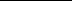 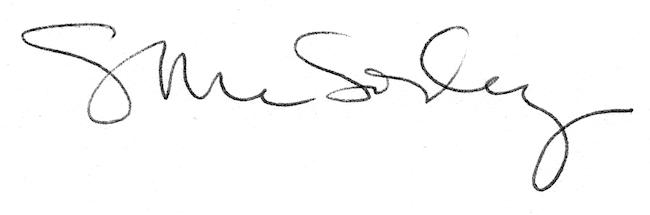 